РАБОЧАЯ ПРОГРАММА УЧЕБНОГО ПРЕДМЕТА «ИНОСТРАННЫЙ ЯЗЫК (АНГЛИЙСКИЙ ЯЗЫК)»5-9 КЛАССПЛАНИРУЕМЫЕ РЕЗУЛЬТАТЫ ИЗУЧЕНИЯ УЧЕБНОГО ПРЕДМЕТА, КУРСАЛичностные результаты освоения основной образовательной программы. Метапредметные результаты освоения основной образовательной программыПредметные результаты освоения основной образовательной программыСОДЕРЖАНИЕ УЧЕБНОГО ПРЕДМЕТА, КУРСАПредметное содержание речиМоя семья. Взаимоотношения в семье. Конфликтные ситуации и способы их решения. Личные сведения. Мои друзья. Лучший друг/подруга. Внешность и черты характера. Межличностные взаимоотношения с друзьями и в школе. Свободное время. Распорядок дня. Досуг и увлечения (музыка, чтение; посещение театра, кинотеатра, музея, выставки). Виды отдыха. Поход по магазинам. Карманные деньги. Молодежная мода.Здоровый образ жизни. Режим труда и отдыха, занятия спортом, здоровое питание, отказ от вредных привычек. Травмы и болезни.Спорт. Виды спорта. Спортивные игры. Спортивные соревнования.Школа. Школьная жизнь. Правила поведения в школе. Изучаемые предметы и отношения к ним. Внеклассные мероприятия. Кружки. Школьная форма. Каникулы. Переписка с зарубежными сверстниками.Выбор профессии. Мир профессий. Проблема выбора профессии. Роль иностранного языка в планах на будущее.Путешествия. Путешествия по России и странам изучаемого языка. Транспорт.Окружающий мирПрирода: растения и животные. Погода. Проблемы экологии. Защита окружающей среды. Жизнь в городе/ в сельской местности. Дом, в котором я живу. Мой район. Правила и инструкции.Средства массовой информацииРоль средств массовой информации в жизни общества. Средства массовой информации: пресса, телевидение, радио, Интернет. Информационные технологии.Страны изучаемого языка и родная странаСтраны, столицы, крупные города. Государственные символы. Географическое положение. Климат. Население. Достопримечательности. Культурные особенности: национальные праздники, памятные даты, исторические события, традиции и обычаи. Выдающиеся люди и их вклад в науку и мировую культуру.Виды речевой деятельности. Коммуникативные уменияГоворение Диалогическая речьСовершенствование диалогической речи в рамках изучаемого предметного содержания речи: умений вести диалоги разного характера - этикетный, диалог-расспрос, диалог – побуждение к действию, диалог-обмен мнениями и комбинированный диалог.Объем диалога от 3 реплик (5-7 класс) до 4-5 реплик (8-9 класс) со стороны каждого учащегося. Продолжительность диалога – до 2,5–3 минут. Монологическая речьСовершенствование умений строить связные высказывания с использованием основных коммуникативных типов речи (повествование, описание, рассуждение (характеристика)), с высказыванием своего мнения и краткой аргументацией с опорой и без опоры на зрительную наглядность, прочитанный/прослушанный текст и/или вербальные опоры (ключевые слова, план, вопросы)Объем монологического высказывания от 8-10 фраз (5-7 класс) до 10-12 фраз (8-9 класс). Продолжительность монологического высказывания –1,5–2 минуты. АудированиеВосприятие на слух и понимание несложных аутентичных аудиотекстов с разной глубиной и точностью проникновения в их содержание (с пониманием основного содержания, с выборочным пониманием) в зависимости от решаемой коммуникативной задачи. Жанры текстов: прагматические, информационные, научно-популярные.Типы текстов: высказывания собеседников в ситуациях повседневного общения, сообщение, беседа, интервью, объявление, реклама и др.Содержание текстов должно соответствовать возрастным особенностям и интересам учащихся и иметь образовательную и воспитательную ценность.Аудирование с пониманием основного содержания текста предполагает умение определять основную тему и главные факты/события в воспринимаемом на слух тексте. Время звучания текстов для аудирования – до 2 минут. Аудирование с выборочным пониманием нужной/ интересующей/ запрашиваемой информации предполагает умение выделить значимую информацию в одном или нескольких несложных аутентичных коротких текстах. Время звучания текстов для аудирования – до 1,5 минут.Аудирование с пониманием основного содержания текста и с выборочным пониманием нужной/ интересующей/ запрашиваемой информации осуществляется на несложных аутентичных текстах, содержащих наряду с изученными и некоторое количество незнакомых языковых явлений.ЧтениеЧтение и понимание текстов с различной глубиной и точностью проникновения в их содержание: с пониманием основного содержания, с выборочным пониманием нужной/ интересующей/ запрашиваемой информации, с полным пониманием.Жанры текстов: научно-популярные, публицистические, художественные, прагматические. Типы текстов: статья, интервью, рассказ, отрывок из художественного произведения, объявление, рецепт, рекламный проспект, стихотворение и др.Содержание текстов должно соответствовать возрастным особенностям и интересам учащихся, иметь образовательную и воспитательную ценность, воздействовать на эмоциональную сферу школьников.Чтение с пониманием основного содержания осуществляется на несложных аутентичных текстах в рамках предметного содержания, обозначенного в программе. Тексты могут содержать некоторое количество неизученных языковых явлений. Объем текстов для чтения – до 700 слов.Чтение с выборочным пониманием нужной/ интересующей/ запрашиваемой информации осуществляется на несложных аутентичных текстах, содержащих некоторое количество незнакомых языковых явлений. Объем текста для чтения - около 350 слов.Чтение с полным пониманием осуществляется на несложных аутентичных текстах, построенных на изученном языковом материале. Объем текста для чтения около 500 слов. Независимо от вида чтения возможно использование двуязычного словаря. Письменная речьДальнейшее развитие и совершенствование письменной речи, а именно умений:заполнение анкет и формуляров (указывать имя, фамилию, пол, гражданство, национальность, адрес);написание коротких поздравлений с днем рождения и другими праздниками, выражение пожеланий (объемом 30–40 слов, включая адрес); написание личного письма, в ответ на письмо-стимул с употреблением формул речевого этикета, принятых в стране изучаемого языка с опорой и без опоры на образец (расспрашивать адресата о его жизни, делах, сообщать то же самое о себе, выражать благодарность, давать совет, просить о чем-либо), объем личного письма около 100–120 слов, включая адрес; составление плана, тезисов устного/письменного сообщения; краткое изложение результатов проектной деятельности.делать выписки из текстов; составлять небольшие письменные высказывания в соответствии с коммуникативной задачей.Языковые средства и навыки оперирования имиОрфография и пунктуацияПравильное написание изученных слов. Правильное использование знаков препинания (точки, вопросительного и восклицательного знака) в конце предложения.Фонетическая сторона речиРазличения на слух в потоке речи всех звуков иностранного языка и навыки их адекватного произношения (без фонематических ошибок, ведущих к сбою в коммуникации). Соблюдение правильного ударения в изученных словах. Членение предложений на смысловые группы. Ритмико-интонационные навыки произношения различных типов предложений. Соблюдение правила отсутствия фразового ударения на служебных словах.Лексическая сторона речиНавыки распознавания и употребления в речи лексических единиц, обслуживающих ситуации общения в рамках тематики основной школы, наиболее распространенных устойчивых словосочетаний, оценочной лексики, реплик-клише речевого этикета, характерных для культуры стран изучаемого языка в объеме примерно 1200 единиц (включая 500 усвоенных в начальной школе). Основные способы словообразования: аффиксация, словосложение, конверсия. Многозначность лексических единиц. Синонимы. Антонимы. Лексическая сочетаемость. Грамматическая сторона речиНавыки распознавания и употребления в речи нераспространенных и распространенных простых предложений, сложносочиненных и сложноподчиненных предложений.Навыки распознавания и употребления в речи коммуникативных типов предложения: повествовательное (утвердительное и отрицательное), вопросительное, побудительное, восклицательное. Использование прямого и обратного порядка слов.Навыки распознавания и употребления в речи существительных в единственном и множественном числе в различных падежах; артиклей; прилагательных и наречий в разных степенях сравнения; местоимений (личных, притяжательных, возвратных, указательных, неопределенных и их производных, относительных, вопросительных); количественных и порядковых числительных; глаголов в наиболее употребительных видо-временных формах действительного и страдательного залогов, модальных глаголов и их эквивалентов; предлогов. Социокультурные знания и умения.Умение осуществлять межличностное и межкультурное общение, используя знания о национально-культурных особенностях своей страны и страны/стран изучаемого языка, полученные на уроках иностранного языка и в процессе изучения других предметов (знания межпредметного характера). Это предполагает овладение:знаниями о значении родного и иностранного языков в современном мире;сведениями о социокультурном портрете стран, говорящих на иностранном языке, их символике и культурном наследии;сведениями о социокультурном портрете стран, говорящих на иностранном языке, их символике и культурном наследии; знаниями о реалиях страны/стран изучаемого языка: традициях (в питании, проведении выходных дней, основных национальных праздников и т. д.), распространенных образцов фольклора (пословицы и т. д.); представлениями о сходстве и различиях в традициях своей страны и стран изучаемого языка; об особенностях образа жизни, быта, культуры (всемирно известных достопримечательностях, выдающихся людях и их вкладе в мировую культуру) страны/стран изучаемого языка; о некоторых произведениях художественной литературы на изучаемом иностранном языке;умением распознавать и употреблять в устной и письменной речи в ситуациях формального и неформального общения основные нормы речевого этикета, принятые в странах изучаемого языка (реплики-клише, наиболее распространенную оценочную лексику); умением представлять родную страну и ее культуру на иностранном языке; оказывать помощь зарубежным гостям в нашей стране в ситуациях повседневного общения. Компенсаторные уменияСовершенствование умений:переспрашивать, просить повторить, уточняя значение незнакомых слов;использовать в качестве опоры при порождении собственных высказываний ключевые слова, план к тексту, тематический словарь и т. д.; прогнозировать содержание текста на основе заголовка, предварительно поставленных вопросов и т. д.;догадываться о значении незнакомых слов по контексту, по используемым собеседником жестам и мимике;использовать синонимы, антонимы, описание понятия при дефиците языковых средств.Общеучебные умения и универсальные способы деятельностиФормирование и совершенствование умений:работать с информацией: поиск и выделение нужной информации, обобщение, сокращение, расширение устной и письменной информации, создание второго текста по аналогии, заполнение таблиц;работать с разными источниками на иностранном языке: справочными материалами, словарями, интернет-ресурсами, литературой;планировать и осуществлять учебно-исследовательскую работу: выбор темы исследования, составление плана работы, знакомство с исследовательскими методами (наблюдение, анкетирование, интервьюирование), анализ полученных данных и их интерпретация, разработка краткосрочного проекта и его устная презентация с аргументацией, ответы на вопросы по проекту; участие в работе над долгосрочным проектом, взаимодействие в группе с другими участниками проектной деятельности;самостоятельно работать в классе и дома. Специальные учебные уменияФормирование и совершенствование умений:находить ключевые слова и социокультурные реалии в работе над текстом;семантизировать слова на основе языковой догадки;осуществлять словообразовательный анализ;пользоваться справочным материалом (грамматическим и лингвострановедческим справочниками, двуязычным и толковым словарями, мультимедийными средствами);участвовать в проектной деятельности меж- и метапредметного характера.ТЕМАТИЧЕСКОЕ ПЛАНИРОВАНИЕ с указанием количества часов, отводимых на освоение каждой темы.5 класс (99ч)6 класс (99ч.)7 класс (99ч.)8 класс (99ч.)9 класс (96часов)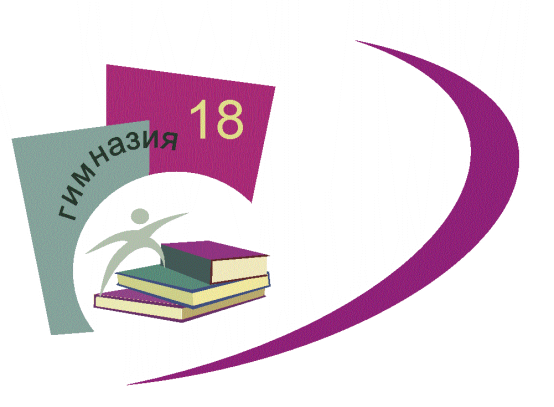 Приложение 1.6.Основной общеобразовательной программы – образовательная программа основного общего образования МАОУ гимназии № 18, утвержденной приказом МАОУ гимназии № 18                 от 03.05.2021 г .     № 262Требования к результатам освоения ООП ООО (ФГОС ООО)Планируемые результаты освоения ООП ООО(уточнение и конкретизация)Планируемые результаты освоения ООП ООО(уточнение и конкретизация)Требования к результатам освоения ООП ООО (ФГОС ООО)У выпускника будут сформированыВыпускник получит возможность для формированияГотовность и способность обучающихся к саморазвитию и личностному самоопределению, сформированность их мотивации к обучению и целенаправленной познавательной деятельности, системы значимых социальных и межличностных отношений, ценностно-смысловых установок, отражающих личностные и гражданские позиции в деятельности, социальные компетенции, правосознание, способность ставить цели и строить жизненные планы, способность к осознанию российской идентичности в поликультурном социуме.Основы российской гражданской идентичности: патриотизм, уважение к Отечеству, прошлому и настоящему многонационального народа России;основы осознания этнической принадлежности, знания истории, языка, культуры своего народа, своего края, культурного наследия народов России; гуманистические, демократические и традиционные ценности многонационального российского общества; чувства ответственности и долга перед Родиной;ответственное отношение к учению, готовность и способность обучающихся к саморазвитию и самообразованию на основе мотивации к обучению и познанию, осознанный выбор дальнейшей индивидуальной траектории образования на базе ориентировки в мире профессий и профессиональных предпочтений, с учетом устойчивых познавательных интересов, а также основы уважительного отношения к труду, опыт участия в социально значимом труде; целостное мировоззрение, соответствующее современному уровню развития науки и общественной практики, учитывающее социальное, культурное, языковое, духовное многообразие современного мира;осознанное, уважительное и доброжелательное отношение к другому человеку, его мнению, мировоззрению, культуре, языку, вере, гражданской позиции, к истории, культуре, религии, традициям, языкам, ценностям народов России и народов мира; готовность и способность вести диалог с другими людьми и достигать в нем взаимопонимания;социальные нормы, правила поведения, роли и формы социальной жизни в группах и сообществах, включая взрослые и социальные сообщества; социальные роли, необходимые для участия в школьном самоуправлении и общественной жизни в пределах возрастных компетенций с учетом региональных, этнокультурных, социальных и экономических особенностей;моральное сознание и компетентность в решении моральных проблем на основе личностного выбора, нравственные чувства и нравственное поведение, осознанное и ответственное отношение к собственным поступкам;основы коммуникативной компетентности в общении и сотрудничестве со сверстниками, детьми старшего и младшего возраста, взрослыми в процессе образовательной, общественно полезной, учебно-исследовательской, творческой и других видов деятельности;ценности здорового и безопасного образа жизни; правила индивидуального и коллективного безопасного поведения в чрезвычайных ситуациях, угрожающих жизни и здоровью людей, правила поведения на транспорте и на дорогах;основы экологической культуры, соответствующей современному уровню экологического мышления, опыту экологически ориентированной рефлексивно-оценочной и практической деятельности в жизненных ситуациях; ценности семейной жизни, осознанное отношение к семье в жизни человека и общества, уважительное и заботливое отношение к членам своей семьи;основы эстетического сознания через творческую деятельность эстетического характера, способствующую освоению художественного наследия народов России и мира.• Социальной компетентности в реализации основ гражданской идентичности в поступках и деятельности;выраженной устойчивой учебно-познавательной мотивации и интереса к учению;• готовности к самообразованию и самовоспитанию;• компетенции к обновлению знаний в различных видах деятельности;• адекватной позитивной самооценки и Я-концепции;•  морального сознания на конвенциональном уровне, способности к решению моральных дилемм на основе учёта позиций участников дилеммы, ориентации на их мотивы и чувства; устойчивое следование в поведении моральным нормам и этическим требованиям;• эмпатии как осознанного понимания и сопереживания чувствам других, выражающейся в поступках, направленных на помощь и обеспечение благополучия;• устойчивой мотивации к реализации ценностей здорового и безопасного образа жизни;• ценностных ориентаций соответствующих современному уровню экологической культуры;• готовности к принятию и освоению семейных традиций принятых в обществе;• эстетического вкуса как основы ценностного отношения к культурному достоянию •антикоррупционного сознания.Требования к результатам освоения ООП ООО(ФГОС ООО)Планируемые результаты освоения ООП ООО(уточнение и конкретизация)Планируемые результаты освоения ООП ООО(уточнение и конкретизация)Освоение обучающимися межпредметные понятия и универсальные учебные действия (регулятивные, познавательные, коммуникативные), способность их использования в учебной, познавательной и социальной практике, самостоятельность планирования и осуществления учебной деятельности и организации учебного сотрудничества с педагогами и сверстниками, построение индивидуальной образовательной траекторииРегулятивные универсальные учебные действияРегулятивные универсальные учебные действияОсвоение обучающимися межпредметные понятия и универсальные учебные действия (регулятивные, познавательные, коммуникативные), способность их использования в учебной, познавательной и социальной практике, самостоятельность планирования и осуществления учебной деятельности и организации учебного сотрудничества с педагогами и сверстниками, построение индивидуальной образовательной траекторииВыпускник научитсяВыпускник получит возможность научитьсяОсвоение обучающимися межпредметные понятия и универсальные учебные действия (регулятивные, познавательные, коммуникативные), способность их использования в учебной, познавательной и социальной практике, самостоятельность планирования и осуществления учебной деятельности и организации учебного сотрудничества с педагогами и сверстниками, построение индивидуальной образовательной траектории• целеполаганию, включая постановку новых целей, преобразование практической задачи в познавательную;• анализу условий достижения цели на основе учёта выделенных учителем ориентиров действия в новом учебном материале;• планированию путей достижения цели;• устанавливать целевые приоритеты; • самостоятельно контролировать своё время и управлять им;• принимать решения в проблемной ситуации на основе переговоров;• осуществлять констатирующий и предвосхищающий контроль по результату и по способу действия; осуществлять актуальный контроль на уровне произвольного внимания;• самостоятельно оценивать правильность выполнения действия и вносить необходимые коррективы в исполнение как в конце действия, так и по ходу его реализации;•  соотносить свои действия с планируемыми результатами, осуществлять контроль своей деятельности в процессе достижения результата, определять способы действий в рамках предложенных условий и требований, корректировать свои действия в соответствии с изменяющейся ситуацией;•основам самоконтроля, самооценки, принятия решений и осуществления осознанного выбора в учебной и познавательной деятельности.• самостоятельно ставить новые учебные цели и задачи;• построению жизненных планов во временной перспективе;• при планировании достижения целей самостоятельно, полно и адекватно учитывать условия и средства их достижения; • выделять альтернативные способы достижения цели и выбирать наиболее эффективный способ;• основам саморегуляции в учебной и познавательной деятельности в форме осознанного управления своим поведением и деятельностью, направленной на достижение поставленных целей;• осуществлять познавательную рефлексию в отношении действий по решению учебных и познавательных задач;• адекватно оценивать объективную трудность как меру фактического или предполагаемого расхода ресурсов на решение задачи;• адекватно оценивать свои возможности достижения цели определённой сложности в различных сферах самостоятельной деятельности;• основам саморегуляции эмоциональных состояний;• прилагать волевые усилия и преодолевать трудности и препятствия на пути достижения целей;Выполнять нормы ГТО.Освоение обучающимися межпредметные понятия и универсальные учебные действия (регулятивные, познавательные, коммуникативные), способность их использования в учебной, познавательной и социальной практике, самостоятельность планирования и осуществления учебной деятельности и организации учебного сотрудничества с педагогами и сверстниками, построение индивидуальной образовательной траекторииКоммуникативные универсальные учебные действияКоммуникативные универсальные учебные действияОсвоение обучающимися межпредметные понятия и универсальные учебные действия (регулятивные, познавательные, коммуникативные), способность их использования в учебной, познавательной и социальной практике, самостоятельность планирования и осуществления учебной деятельности и организации учебного сотрудничества с педагогами и сверстниками, построение индивидуальной образовательной траектории• учитывать разные мнения и стремиться к координации различных позиций в сотрудничестве;• формулировать собственное мнение и позицию, аргументировать и координировать её с позициями партнёров в сотрудничестве при выработке общего решения в совместной деятельности;• устанавливать и сравнивать разные точки зрения, прежде чем принимать решения и делать выбор;• аргументировать свою точку зрения, спорить и отстаивать свою позицию не враждебным для оппонентов образом;• задавать вопросы, необходимые для организации собственной деятельности и сотрудничества с партнёром;• осуществлять взаимный контроль и оказывать в сотрудничестве необходимую взаимопомощь;• адекватно использовать речь для планирования и регуляции своей деятельности;• адекватно использовать речевые средства для решения различных коммуникативных задач; •владеть устной и письменной речью; •строить монологическое контекстное высказывание;• организовывать и планировать учебное сотрудничество с учителем и сверстниками, определять цели и функции участников, способы взаимодействия; планировать общие способы работы;• осуществлять контроль, коррекцию, оценку действий партнёра, уметь убеждать;• работать в группе — устанавливать рабочие отношения, эффективно сотрудничать и способствовать продуктивной кооперации; •интегрироваться в группу сверстников и строить продуктивное взаимодействие со сверстниками и взрослыми;• основам коммуникативной рефлексии;• использовать адекватные языковые средства для отображения своих чувств, мыслей, мотивов и потребностей;• отображать в речи (описание, объяснение) содержание совершаемых действий как в форме громкой социализированной речи, так и в форме внутренней речи;•использовать информационно-коммуникационные технологии; •пользоваться словарями и другими поисковыми системами на уровне "активного пользователя" читательской культуры;•осознанно использовать речевые средства в соответствии с задачей коммуникации для выражения своих чувств, мыслей и потребностей; планирования и регуляции своей деятельности; • осознанно использовать устную и письменную речь, монологическую контекстную речь• владеть всеми видами речевой деятельности:- адекватно понимать информацию устного и письменного сообщения;- владеть приемами отбора и систематизации материала на определенную тему;- умение вести самостоятельный поиск информации, ее анализ и отбор;-способности к преобразованию, сохранению и передаче информации, полученной в результате или аудирования, с помощью технических средств и информационных технологий;-способности определять цели предстоящей учебной деятельности (индивидуальной и коллективной), последовательность действий, оценивать достигнутые результаты и адекватно формулировать их в устной и письменной форме;- свободно, правильно излагать свои мысли в устной и письменной форме;-умению выступать перед аудиторией сверстников с небольшими сообщениями, докладом;-осуществлять коммуникативно-целесообразное взаимодействие с окружающими людьми в процессе речевого общения, совместного выполнения  какой-либо задачи, участия в спорах, обсуждениях;- овладению национально-культурными нормами речевого поведения в различных ситуациях формального и неформального межличностного и межкультурного общения.• учитывать разные интересы и обосновывать собственную позицию;• понимать относительность мнений и подходов к решению проблемы;• продуктивно разрешать конфликты на основе учёта интересов и позиций всех участников, поиска и оценки альтернативных способов разрешения конфликтов; договариваться и приходить к общему решению в совместной деятельности, в том числе в ситуации столкновения интересов;• брать на себя инициативу в организации совместного действия (деловое лидерство);• оказывать поддержку и содействие тем, от кого зависит достижение цели в совместной деятельности; • осуществлять коммуникативную рефлексию как осознание оснований собственных действий и действий партнёра;• вступать в диалог, участвовать в коллективном обсуждении проблем, участвовать в дискуссии и аргументировать свою позицию, владеть монологической и диалогической формами речи в соответствии с грамматическими и синтаксическими нормами родного языка;• следовать морально-этическим и психологическим принципам общения и сотрудничества;• устраивать групповые обсуждения и обеспечивать обмен знаниями между членами группы для принятия эффективных совместных решений; • в совместной деятельности чётко формулировать цели группы и позволять её участникам проявлять инициативу для достижения этих целей.Познавательные универсальные учебные действияПознавательные универсальные учебные действия• основам реализации проектно-исследовательской деятельности;• основам реализации смыслового чтения;• основам реализации ИКТ-компетентности;• проводить наблюдение и эксперимент под руководством учителя;• осуществлять расширенный поиск информации с использованием ресурсов библиотек и Интернета;• создавать и преобразовывать модели и схемы для решения задач;• осуществлять выбор наиболее эффективных способов решения задач в зависимости от конкретных условий;• давать определение понятиям;• устанавливать причинно-следственные связи;• осуществлять логическую операцию установления родовидовых отношений, ограничение понятия;• обобщать понятия — осуществлять логическую операцию перехода от видовых признаков к родовому понятию, от понятия с меньшим объёмом к понятию с большим объёмом;• осуществлять сравнение, сериацию и классификацию, самостоятельно выбирая основания и критерии для указанных логических операций;• строить классификацию на основе дихотомического деления (на основе отрицания);• строить логическое рассуждение, включающее установление причинно-следственных связей;• объяснять явления, процессы, связи и отношения, выявляемые в ходе исследования;• основам ознакомительного, изучающего, усваивающего и поискового чтения;• структурировать тексты, включая умение выделять главное и второстепенное, главную идею текста, выстраивать последовательность описываемых событий;• работать с метафорами — понимать переносный смысл выражений, понимать и употреблять обороты речи, построенные на скрытом уподоблении, образном сближении слов.• применять экологическое мышление в познавательной, коммуникативной, социальной практике и профессиональной ориентации;• ставить проблему, аргументировать её актуальность;• основам рефлексивного чтения;• самостоятельно проводить исследование на основе применения методов наблюдения и эксперимента;• выдвигать гипотезы о связях и закономерностях событий, процессов, объектов;• организовывать исследование с целью проверки гипотез;• делать умозаключения (индуктивное и по аналогии) и выводы на основе аргументации;• использовать компьютерное моделирование в проектно-исследовательской деятельности;• осознанно осуществить выбор профессии на основе полученных знаний и сформированных умений;•осознно противостоять коррупции.п. ФГОС ОООТребования к результатам освоения ООП ООО (ФГОС ООО)Планируемые результаты освоения ООП ООО(уточнение и конкретизация)п. ФГОС ОООПредметная область (учебный предмет)Учебный предмет11.3Иностранные языкиИностранный язык:1) формирование дружелюбного и толерантного отношения к ценностям иных культур, оптимизма и выраженной личностной позиции в восприятии мира, в развитии национального самосознания на основе знакомства с жизнью своих сверстников в других странах, с образцами зарубежной литературы разных жанров, с учетом достигнутого обучающимися уровня иноязычной компетентности;2) формирование и совершенствование иноязычной коммуникативной компетенции; расширение и систематизацию знаний о языке, расширение лингвистического кругозора и лексического запаса, дальнейшее овладение общей речевой культурой;3) достижение допорогового уровня иноязычной коммуникативной компетенции;4) создание основы для формирования интереса к совершенствованию достигнутого уровня владения изучаемым иностранным языком, в том числе на основе самонаблюдения и самооценки, к изучению второго/третьего иностранного языка, к использованию иностранного языка как средства получения информации, позволяющего расширять свои знания в других предметных областях.Иностранный язык (английский язык)Коммуникативные уменияГоворение. Диалогическая речь          Выпускник научится:вести диалог (диалог этикетного характера, диалог–-расспрос, диалог побуждение к действию; комбинированный диалог) в стандартных ситуациях неофициального общения в рамках освоенной тематики, соблюдая нормы речевого этикета, принятые в стране изучаемого языка. Выпускник получит возможность научиться:вести диалог-обмен мнениями; брать и давать интервью;вести диалог-расспрос на основе нелинейного текста (таблицы, диаграммы и т. д.).Говорение. Монологическая речьВыпускник научится:строить связное монологическое высказывание с опорой на зрительную наглядность и/или вербальные опоры (ключевые слова, план, вопросы) в рамках освоенной тематики;описывать события с опорой на зрительную наглядность и/или вербальную опору (ключевые слова, план, вопросы); давать краткую характеристику реальных людей и литературных персонажей; передавать основное содержание прочитанного текста с опорой или без опоры на текст, ключевые слова/ план/ вопросы;описывать картинку/ фото с опорой или без опоры на ключевые слова/ план/ вопросы.Выпускник получит возможность научиться: делать сообщение на заданную тему на основе прочитанного; комментировать факты из прочитанного/ прослушанного текста, выражать и аргументировать свое отношение к прочитанному/ прослушанному; кратко высказываться без предварительной подготовки на заданную тему в соответствии с предложенной ситуацией общения;кратко высказываться с опорой на нелинейный текст (таблицы, диаграммы, расписание и т. п.);кратко излагать результаты выполненной проектной работы.АудированиеВыпускник научится: воспринимать на слух и понимать основное содержание несложных аутентичных текстов, содержащих некоторое количество неизученных языковых явлений; воспринимать на слух и понимать нужную/интересующую/ запрашиваемую информацию в аутентичных текстах, содержащих как изученные языковые явления, так и некоторое количество неизученных языковых явлений.Выпускник получит возможность научиться:выделять основную тему в воспринимаемом на слух тексте;использовать контекстуальную или языковую догадку при восприятии на слух текстов, содержащих незнакомые слова.Чтение Выпускник научится: читать и понимать основное содержание несложных аутентичных текстов, содержащие отдельные неизученные языковые явления;читать и находить в несложных аутентичных текстах, содержащих отдельные неизученные языковые явления, нужную/интересующую/ запрашиваемую информацию, представленную в явном и в неявном виде;читать и полностью понимать несложные аутентичные тексты, построенные на изученном языковом материале; выразительно читать вслух небольшие построенные на изученном языковом материале аутентичные тексты, демонстрируя понимание прочитанного.Выпускник получит возможность научиться:устанавливать причинно-следственную взаимосвязь фактов и событий, изложенных в несложном аутентичном тексте;восстанавливать текст из разрозненных абзацев или путем добавления выпущенных фрагментов.Письменная речь Выпускник научится: заполнять анкеты и формуляры, сообщая о себе основные сведения (имя, фамилия, пол, возраст, гражданство, национальность, адрес и т. д.);писать короткие поздравления с днем рождения и другими праздниками, с употреблением формул речевого этикета, принятых в стране изучаемого языка, выражать пожелания (объемом 30–40 слов, включая адрес);писать личное письмо в ответ на письмо-стимул с употреблением формул речевого этикета, принятых в стране изучаемого языка: сообщать краткие сведения о себе и запрашивать аналогичную информацию о друге по переписке; выражать благодарность, извинения, просьбу; давать совет и т. д. (объемом 100–120 слов, включая адрес);писать небольшие письменные высказывания с опорой на образец/ план.Выпускник получит возможность научиться:делать краткие выписки из текста с целью их использования в собственных устных высказываниях;писать электронное письмо (e-mail) зарубежному другу в ответ на электронное письмо-стимул;составлять план/ тезисы устного или письменного сообщения; кратко излагать в письменном виде результаты проектной деятельности;писать небольшое письменное высказывание с опорой на нелинейный текст (таблицы, диаграммы и т. п.).Языковые навыки и средства оперирования имиОрфография и пунктуацияВыпускник научится:правильно писать изученные слова;правильно ставить знаки препинания в конце предложения: точку в конце повествовательного предложения, вопросительный знак в конце вопросительного предложения, восклицательный знак в конце восклицательного предложения;расставлять в личном письме знаки препинания, диктуемые его форматом, в соответствии с нормами, принятыми в стране изучаемого языка.Выпускник получит возможность научиться:сравнивать и анализировать буквосочетания английского языка и их транскрипцию.Фонетическая сторона речиВыпускник научится:различать на слух и адекватно, без фонематических ошибок, ведущих к сбою коммуникации, произносить слова изучаемого иностранного языка;соблюдать правильное ударение в изученных словах;различать коммуникативные типы предложений по их интонации;членить предложение на смысловые группы;адекватно, без ошибок, ведущих к сбою коммуникации, произносить фразы с точки зрения их ритмико-интонационных особенностей (побудительное предложение; общий, специальный, альтернативный и разделительный вопросы), в том числе, соблюдая правило отсутствия фразового ударения на служебных словах.Выпускник получит возможность научиться:выражать модальные значения, чувства и эмоции с помощью интонации;различать британские и американские варианты английского языка в прослушанных высказываниях.Лексическая сторона речиВыпускник научится:узнавать в письменном и звучащем тексте изученные лексические единицы (слова, словосочетания, реплики-клише речевого этикета), в том числе многозначные в пределах тематики основной школы;употреблять в устной и письменной речи в их основном значении изученные лексические единицы (слова, словосочетания, реплики-клише речевого этикета), в том числе многозначные, в пределах тематики основной школы в соответствии с решаемой коммуникативной задачей;соблюдать существующие в английском языке нормы лексической сочетаемости;распознавать и образовывать родственные слова с использованием словосложения и конверсии в пределах тематики основной школы в соответствии с решаемой коммуникативной задачей;распознавать и образовывать родственные слова с использованием аффиксации в пределах тематики основной школы в соответствии с решаемой коммуникативной задачей: глаголы при помощи аффиксов dis-, mis-, re-, -ize/-ise; имена существительные при помощи суффиксов -or/ -er, -ist , -sion/-tion, -nce/-ence, -ment, -ity , -ness, -ship, -ing; имена прилагательные при помощи аффиксов inter-; -y, -ly, -ful , -al , -ic, -ian/an, -ing; -ous, -able/ible, -less, -ive;наречия при помощи суффикса -ly;имена существительные, имена прилагательные, наречия при помощи отрицательных префиксов un-, im-/in-;числительные при помощи суффиксов -teen, -ty; -th.Выпускник получит возможность научиться:распознавать и употреблять в речи в нескольких значениях многозначные слова, изученные в пределах тематики основной школы;знать различия между явлениями синонимии и антонимии; употреблять в речи изученные синонимы и антонимы адекватно ситуации общения;распознавать и употреблять в речи наиболее распространенные фразовые глаголы;распознавать принадлежность слов к частям речи по аффиксам;распознавать и употреблять в речи различные средства связи в тексте для обеспечения его целостности (firstly, to begin with, however, as for me, finally, at last, etc.);использовать языковую догадку в процессе чтения и аудирования (догадываться о значении незнакомых слов по контексту, по сходству с русским/ родным языком, по словообразовательным элементам.Грамматическая сторона речиВыпускник научится:оперировать в процессе устного и письменного общения основными синтаксическими конструкциями и морфологическими формами в соответствии с коммуникативной задачей в коммуникативно-значимом контексте:распознавать и употреблять в речи различные коммуникативные типы предложений: повествовательные (в утвердительной и отрицательной форме) вопросительные (общий, специальный, альтернативный и разделительный вопросы), побудительные (в утвердительной и отрицательной форме) и восклицательные;распознавать и употреблять в речи распространенные и нераспространенные простые предложения, в том числе с несколькими обстоятельствами, следующими в определенном порядке;распознавать и употреблять в речи предложения с начальным It;распознавать и употреблять в речи предложения с начальным There + to be;распознавать и употреблять в речи сложносочиненные предложения с сочинительными союзами and, but, or;распознавать и употреблять в речи сложноподчиненные предложения с союзами и союзными словами because, if, that, who, which, what, when, where, how, why;использовать косвенную речь в утвердительных и вопросительных предложениях в настоящем и прошедшем времени;распознавать и употреблять в речи условные предложения реального характера (Conditional I – If I see Jim, I’ll invite him to our school party) и нереального характера (Conditional II – If I were you, I would start learning French);распознавать и употреблять в речи имена существительные в единственном числе и во множественном числе, образованные по правилу, и исключения;распознавать и употреблять в речи существительные с определенным/ неопределенным/нулевым артиклем;распознавать и употреблять в речи местоимения: личные (в именительном и объектном падежах, в абсолютной форме), притяжательные, возвратные, указательные, неопределенные и их производные, относительные, вопросительные;распознавать и употреблять в речи имена прилагательные в положительной, сравнительной и превосходной степенях, образованные по правилу, и исключения;распознавать и употреблять в речи наречия времени и образа действия и слова, выражающие количество (many/much, few/a few, little/a little); наречия в положительной, сравнительной и превосходной степенях, образованные по правилу и исключения;распознавать и употреблять в речи количественные и порядковые числительные;распознавать и употреблять в речи глаголы в наиболее употребительных временных формах действительного залога: Present Simple, Future Simple и Past Simple, Present и Past Continuous, Present Perfect;распознавать и употреблять в речи различные грамматические средства для выражения будущего времени: Simple Future, to be going to, Present Continuous;распознавать и употреблять в речи модальные глаголы и их эквиваленты (may, can, could, be able to, must, have to, should);распознавать и употреблять в речи глаголы в следующих формах страдательного залога: Present Simple Passive, Past Simple Passive;распознавать и употреблять в речи предлоги места, времени, направления; предлоги, употребляемые при глаголах в страдательном залоге.Выпускник получит возможность научиться:распознавать сложноподчиненные предложения с придаточными: времени с союзом since; цели с союзом so that; условия с союзом unless; определительными с союзами who, which, that;распознавать и употреблять в речи сложноподчиненные предложения с союзами whoever, whatever, however, whenever;распознавать и употреблять в речи предложения с конструкциями as … as; not so … as; either … or; neither … nor;распознавать и употреблять в речи предложения с конструкцией I wish;распознавать и употреблять в речи конструкции с глаголами на -ing: to love/hate doing something; Stop talking;распознавать и употреблять в речи конструкции It takes me …to do something; to look / feel / be happy;распознавать и употреблять в речи определения, выраженные прилагательными, в правильном порядке их следования;распознавать и употреблять в речи глаголы во временных формах действительного залога: Past Perfect, Present Perfect Continuous, Future-in-the-Past;распознавать и употреблять в речи глаголы в формах страдательного залога Future Simple Passive, Present Perfect Passive;распознавать и употреблять в речи модальные глаголы need, shall, might, would;распознавать по формальным признакам и понимать значение неличных форм глагола (инфинитива, герундия, причастия I и II, отглагольного существительного) без различения их функций и употреблять их в речи;распознавать и употреблять в речи словосочетания «Причастие I+существительное» (a playing child) и «Причастие II+существительное» (a written poem).Социокультурные знания и уменияВыпускник научится:употреблять в устной и письменной речи в ситуациях формального и неформального общения основные нормы речевого этикета, принятые в странах изучаемого языка;представлять родную страну и культуру на английском языке;понимать социокультурные реалии при чтении и аудировании в рамках изученного материала.Выпускник получит возможность научиться:использовать социокультурные реалии при создании устных и письменных высказываний;находить сходство и различие в традициях родной страны и страны/стран изучаемого языка.Компенсаторные уменияВыпускник научится:выходить из положения при дефиците языковых средств: использовать переспрос при говорении.Выпускник получит возможность научиться:использовать перифраз, синонимические и антонимические средства при говорении;пользоваться языковой и контекстуальной догадкой при аудировании и чтении.РазделТема урокаКоличество часовВводный модуль 4 часаВводный урок. Английский алфавит. Инструктаж по ТБ.1Вводный модуль 4 часаАктуализация речевых навыков. Числительные. Имена1Вводный модуль 4 часаЦвета. Глаголы. Места1Вводный модуль 4 часаПравила чтения. Школьные принадлежности1Модуль 1 «Школьная жизнь» 10 часовРасписание, артикль a/an1Модуль 1 «Школьная жизнь» 10 часовЧислительные 11-20, знакомство1Модуль 1 «Школьная жизнь» 10 часовЛичные местоимения, глагол to be1Модуль 1 «Школьная жизнь» 10 часовШкольные предметы, употребление строчных букв1Модуль 1 «Школьная жизнь» 10 часовШколы в Англии1Модуль 1 «Школьная жизнь» 10 часовПриветствие1Модуль 1 «Школьная жизнь» 10 часовГраждановедение1Модуль 1 «Школьная жизнь» 10 часовПодготовка к проверочной работе1Модуль 1 «Школьная жизнь» 10 часовПроверочная работа по  теме «Личные местоимения, глагол to be»1Модуль 1 «Школьная жизнь» 10 часовКоррекция ошибок1Модуль 2 «Личные сведения» 10 часовЛичные сведения, введение и отработка лексики1Модуль 2 «Личные сведения» 10 часовСтраны и национальности1Модуль 2 «Личные сведения» 10 часовАктуализация have got /has got1Модуль 2 «Личные сведения» 10 часовМои вещи1Модуль 2 «Личные сведения» 10 часовМножественное число существительных1Модуль 2 «Личные сведения» 10 часовМестоимения this/these, that/those1Модуль 2 «Личные сведения» 10 часовМоя коллекция1Модуль 2 «Личные сведения» 10 часовСувениры из Великобритании, покупка сувениров (диалог)1Модуль 2 «Личные сведения» 10 часовЛексико-грамматическая контрольная работа по теме «Личные сведения. Множественное число существительных, местоимения this/these, that/those, have got /has got»1Модуль 2 «Личные сведения» 10 часовКоррекция ошибок1Модуль 3 «Дом, в котором я живу» 12 часовДома, введение и отработка лексики1Модуль 3 «Дом, в котором я живу» 12 часовПорядковые числительные1Модуль 3 «Дом, в котором я живу» 12 часовТекст-описание дома1Модуль 3 «Дом, в котором я живу» 12 часовОписание своего дома1Модуль 3 «Дом, в котором я живу» 12 часовМебель, введение слов1Модуль 3 «Дом, в котором я живу» 12 часовОборот there is/there are1Модуль 3 «Дом, в котором я живу» 12 часовПритяжательные местоимения1Модуль 3 «Дом, в котором я живу» 12 часовОписание квартиры1Модуль 3 «Дом, в котором я живу» 12 часовПредлоги места, спальная комната1Модуль 3 «Дом, в котором я живу» 12 часовДома (изучающее чтение)1Модуль 3 «Дом, в котором я живу» 12 часовПроверочная работа по теме «Порядковые числительные, there is/there are, Притяжательные местоимения»1Модуль 3 «Дом, в котором я живу» 12 часовКоррекция ошибок1Модуль 4 «Моя семья» 12 часовЧлены семьи, введение и отработка лексики1Модуль 4 «Моя семья» 12 часовМодальный глагол can1Модуль 4 «Моя семья» 12 часовЛичные местоимения в объектном падеже (ознакомление)1Модуль 4 «Моя семья» 12 часовУпотребление личных местоимений в объектном падеже1Модуль 4 «Моя семья» 12 часовВнешность, введение и отработка лексики1Модуль 4 «Моя семья» 12 часовПритяжательный падеж существительных1Модуль 4 «Моя семья» 12 часовПовелительное наклонение, описание людей1Модуль 4 «Моя семья» 12 часовЗнаменитые люди1Модуль 4 «Моя семья» 12 часовПодготовка к контрольной работе1Модуль 4 «Моя семья» 12 часовЛексико-грамматическая контрольная работа по  теме «Моя семья. Личные местоимения в объектном падеже»1Модуль 4 «Моя семья» 12 часовКоррекция ошибок1Модуль 4 «Моя семья» 12 часовЛюбимая телесемья1Модуль 5 «Природа: растения и животные» 10 часовЖивотные и растения, введение и отработка лексики1Модуль 5 «Природа: растения и животные» 10 часовНастоящее простое время Present Simple (утвердительная форма)1Модуль 5 «Природа: растения и животные» 10 часовНастоящее простое время Present Simple (отрицательная и вопросительная форма)1Модуль 5 «Природа: растения и животные» 10 часовВ зоопарке, введение лексики1Модуль 5 «Природа: растения и животные» 10 часовОписание дикого животного1Модуль 5 «Природа: растения и животные» 10 часовДомашние животные. Мой питомец (диалог-расспрос)1Модуль 5 «Природа: растения и животные» 10 часовПушистые друзья (поисковое чтение)1Модуль 5 «Природа: растения и животные» 10 часовПосещение ветеринарной больницы (диалог-расспрос)1Модуль 5 «Природа: растения и животные» 10 часовПроверочная работа по теме «Настоящее простое время Present Simple»1Модуль 5 «Природа: растения и животные» 10 часовКоррекция ошибок1Раздел 6 «Распорядок дня» 10 часовРаспорядок дня, введение и отработка лексики1Раздел 6 «Распорядок дня» 10 часовВремя, наречия частотности1Раздел 6 «Распорядок дня» 10 часовНастоящее продолженное время Present Continuous (утвердительная форма)1Раздел 6 «Распорядок дня» 10 часовНастоящее продолженное время Present Continuous (отрицательная и вопросительная форма)1Раздел 6 «Распорядок дня» 10 часовНа работе1Раздел 6 «Распорядок дня» 10 часовВыходные дни. Достопримечательности Лондона1Раздел 6 «Распорядок дня» 10 часовОбучение письму1Раздел 6 «Распорядок дня» 10 часовПриглашение к действию (диалог). Солнечные часы (чтение)1Раздел 6 «Распорядок дня» 10 часовПроверочная работа по теме «Настоящее продолженное время Present Continuous»1Раздел 6 «Распорядок дня» 10 часовКоррекция ошибок1Модуль 7 «Времена года. Погода»10 часовВремена года, погода, введение и отработка лексики1Модуль 7 «Времена года. Погода»10 часовОдежда, введение и отработка лексики1Модуль 7 «Времена года. Погода»10 часовКонтрастирование Present Simple и Present Continuous1Модуль 7 «Времена года. Погода»10 часовОткрытка с места отдыха1Модуль 7 «Времена года. Погода»10 часовКлимат Аляски (просмотровое чтение)1Модуль 7 «Времена года. Погода»10 часовПогода (обучение диалогической речи)1Модуль 7 «Времена года. Погода»10 часовПокупка одежды (диалог этикетного характера)1Модуль 7 «Времена года. Погода»10 часовЛексико-грамматическая контрольная работа по теме «Времена года, погода, одежда, Present Simple / Present Continuous»1Модуль 7 «Времена года. Погода»10 часовКоррекция ошибок1Модуль 7 «Времена года. Погода»10 часовПовторение1Модуль 8 «Праздники» 8 часовПраздники, введение и отработка лексики. Исчисляемые / неисчисляемые существительные1Модуль 8 «Праздники» 8 часовНеопределенные местоимения some/any, much/many1Модуль 8 «Праздники» 8 часовДень рождения1Модуль 8 «Праздники» 8 часовЗаказ блюд в ресторане (диалог этикетного характера)1Модуль 8 «Праздники» 8 часовДень Благодарения (изучающее чтение). Обучение письму (правила поведения на кухне)1Модуль 8 «Праздники» 8 часовПраздники и гуляния (обсуждение прочитанного)1Модуль 8 «Праздники» 8 часовПроверочная работа по теме «Исчисляемые / неисчисляемые существительные. Неопределенные местоимения some/any, much/many»1Модуль 8 «Праздники» 8 часовКоррекция ошибок1Модуль 9 «Свободное время» 6 часовПокупки, введение и отработка лексики1Модуль 9 «Свободное время» 6 часовЗрелищные мероприятия. Модальный глагол must/mustn’t1Модуль 9 «Свободное время» 6 часовКинофильмы (отзыв). Театральная жизнь Лондона (сообщение на основе прочитанного)1Модуль 9 «Свободное время» 6 часовМузеи (обсуждение прочитанного); Как пройти … ? (диалог этикетного характера)1Модуль 9 «Свободное время» 6 часовБританские монеты (изучающее чтение)1Модуль 9 «Свободное время» 6 часовПроверочная работа по теме «Модальные глаголы»1Модуль 10 «Каникулы» 7 часовПутешествия и отдых, введение и отработка лексики1Модуль 10 «Каникулы» 7 часовЛетние удовольствия (диалог-побуждение к совместному действию)1Модуль 10 «Каникулы» 7 часовБудущее время Future Simple. Обучение письму (записка другу)1Модуль 10 «Каникулы» 7 часовДостопримечательности Шотландии (высказывания на основе прочитанного)1Модуль 10 «Каникулы» 7 часовЛетний лагерь (обсуждение прочитанного). Рассказ о своем отдыхе1Модуль 10 «Каникулы» 7 часовЛексико-грамматическая контрольная работа «Каникулы. Будущее время Future Simple»1Модуль 10 «Каникулы» 7 часовКак взять напрокат велосипед/автомобиль (диалог). Комикс о походе (поисковое чтение). Повторение1РазделТема урокаКоличество часовМодуль 1 «Мои друзья» 12 часов Инструктаж по ТБ.Члены семьи, введение и отработка лексики1Модуль 1 «Мои друзья» 12 часовВнешность, введение и отработка лексики1Модуль 1 «Мои друзья» 12 часовПерсональные данные1Модуль 1 «Мои друзья» 12 часовПритяжательный падеж существительных1Модуль 1 «Мои друзья» 12 часовМоя страна1Модуль 1 «Мои друзья» 12 часовСтороны света1Модуль 1 «Мои друзья» 12 часовВеликобритания1Модуль 1 «Мои друзья» 12 часовПритяжательные местоимения. Абсолютная форма притяжательных местоимений1Модуль 1 «Мои друзья» 12 часовЗнакомство, приветствие (диалог)1Модуль 1 «Мои друзья» 12 часовСведения о Земле, подготовка к контрольной работе1Модуль 1 «Мои друзья» 12 часовПроверочная работа «Притяжательный падеж и местоимения»1Модуль 1 «Мои друзья» 12 часовКоррекция ошибок1Модуль 2 «Мой район» 12 часовВремя радости, дни недели1Модуль 2 «Мой район» 12 часовПорядковые числительные1Модуль 2 «Мой район» 12 часовВремена года1Модуль 2 «Мой район» 12 часовПогода и одежда1Модуль 2 «Мой район» 12 часовУ меня дома1Модуль 2 «Мой район» 12 часовПредлоги места1Модуль 2 «Мой район» 12 часовМой микрорайон1Модуль 2 «Мой район» 12 часовЗнаменитые улицы1Модуль 2 «Мой район» 12 часовЗаявка на обслуживание (диалог)1Модуль 2 «Мой район» 12 часовДачи. Подготовка к контрольной работе1Модуль 2 «Мой район» 12 часовЛексико-грамматическая контрольная работа по теме «Мой район, предлоги места и времени»1Модуль 2 «Мой район» 12 часовКоррекция ошибок1Модуль 3 «Транспорт. Безопасность дорожного движения» 12 часовБезопасность на дорогах, введение ЛЕ; повелительное наклонение1Модуль 3 «Транспорт. Безопасность дорожного движения» 12 часовВиды транспорта1Модуль 3 «Транспорт. Безопасность дорожного движения» 12 часовПравила поведения на дороге1Модуль 3 «Транспорт. Безопасность дорожного движения» 12 часовМодальный глагол can, запрещение/разрешение1Модуль 3 «Транспорт. Безопасность дорожного движения» 12 часовСовершенствование навыков диалогической речи (объяснение, как пройти/ проехать)1Модуль 3 «Транспорт. Безопасность дорожного движения» 12 часовСтатья об известном человеке1Модуль 3 «Транспорт. Безопасность дорожного движения» 12 часовСообщение о знаменитостях1Модуль 3 «Транспорт. Безопасность дорожного движения» 12 часовВиды транспорта в Лондоне1Модуль 3 «Транспорт. Безопасность дорожного движения» 12 часовЗначение красного цвета1Модуль 3 «Транспорт. Безопасность дорожного движения» 12 часовПроверочная работа по теме «Повелительное наклонение, модальный глагол can / can’t»1Модуль 3 «Транспорт. Безопасность дорожного движения» 12 часовКоррекция ошибок1Модуль 3 «Транспорт. Безопасность дорожного движения» 12 часовПовторение1Модуль 4 «Режим труда и отдыха» 12 часовРежим труда и отдыха, введение и отработка новых слов1Модуль 4 «Режим труда и отдыха» 12 часовНастоящее простое время Present Simple (утвердительные предложения)1Модуль 4 «Режим труда и отдыха» 12 часовНастоящее простое время Present Simple (вопросительные предложения)1Модуль 4 «Режим труда и отдыха» 12 часовНастоящее простое время Present Simple (отрицательные предложения)1Модуль 4 «Режим труда и отдыха» 12 часовРазвитие навыков диалогической речи1Модуль 4 «Режим труда и отдыха» 12 часовМой любимый день1Модуль 4 «Режим труда и отдыха» 12 часовЖизнь подростков в Великобритании и России1Модуль 4 «Режим труда и отдыха» 12 часовНазначение/отмена встречи1Модуль 4 «Режим труда и отдыха» 12 часовПодготовка к контрольной работе1Модуль 4 «Режим труда и отдыха» 12 часовЛексико-грамматическая контрольная работа по теме «Режим труда и отдыха. Настоящее простое время Present Simple»1Модуль 4 «Режим труда и отдыха» 12 часовКоррекция ошибок1Модуль 4 «Режим труда и отдыха» 12 часовПовторение1Модуль 5 «Культурные особенности: национальные праздники» 10 часовНациональные праздники, введение и отработка лексики 1Модуль 5 «Культурные особенности: национальные праздники» 10 часовНастоящее продолженное время Present Continuous (утвердительные предложения)1Модуль 5 «Культурные особенности: национальные праздники» 10 часовНастоящее продолженное время Present Continuous (вопросительные предложения)1Модуль 5 «Культурные особенности: национальные праздники» 10 часовНастоящее продолженное время Present Continuous (отрицательные предложения)1Модуль 5 «Культурные особенности: национальные праздники» 10 часовПриглашение на праздник1Модуль 5 «Культурные особенности: национальные праздники» 10 часовОписание праздника1Модуль 5 «Культурные особенности: национальные праздники» 10 часовВыступление на национальном празднике1Модуль 5 «Культурные особенности: национальные праздники» 10 часовТрадиционный праздник (статья для журнала)1Модуль 5 «Культурные особенности: национальные праздники» 10 часовПроверочная работа по теме «Настоящее продолженное время Present Continuous»1Модуль 5 «Культурные особенности: национальные праздники» 10 часовКоррекция ошибок1Модуль 6 «Досуг и увлечения»10 часовСвободное время, введение и отработка лексики1Модуль 6 «Досуг и увлечения»10 часовСложные существительные1Модуль 6 «Досуг и увлечения»10 часовНастольные игры, введение и отработка новых слов1Модуль 6 «Досуг и увлечения»10 часовЛюбимый вид досуга1Модуль 6 «Досуг и увлечения»10 часовИгры (семантизация слов)1Модуль 6 «Досуг и увлечения»10 часовНастоящее простое Present Simple и продолженное время Present Continuous (контрастирование)1Модуль 6 «Досуг и увлечения»10 часовПопулярные настольные игры в нашей стране1Модуль 6 «Досуг и увлечения»10 часовРазвитие навыков диалогической речи. Как купить подарок1Модуль 6 «Досуг и увлечения»10 часовПроверочная работа по теме «Настоящее простое Present Simple / продолженное время Present Continuous»1Модуль 6 «Досуг и увлечения»10 часовКоррекция ошибок1Модуль 7 «Выдающиеся люди»10 часовВыдающиеся люди, введение и отработка слов1Модуль 7 «Выдающиеся люди»10 часовПростое прошедшее время Simple(правильные глаголы), утвердительные предложения1Модуль 7 «Выдающиеся люди»10 часовПростое прошедшее время Past Simple, вопросительные и отрицательные предложения1Модуль 7 «Выдающиеся люди»10 часовПростое прошедшее время Past Simple (неправильные глаголы)1Модуль 7 «Выдающиеся люди»10 часовУстный рассказ по плану1Модуль 7 «Выдающиеся люди»10 часовБиографический текст (поисковое чтение)1Модуль 7 «Выдающиеся люди»10 часовСупермен – американский телегерой. Подготовка к контрольной работе.1Модуль 7 «Выдающиеся люди»10 часовЛексико-грамматическая контрольная работа по теме «Выдающиеся люди. Прошедшее простое время Past Simple»1Модуль 7 «Выдающиеся люди»10 часовКоррекция ошибок1Модуль 7 «Выдающиеся люди»10 часовПовторение1Модуль 8 «Правила и инструкции» 8 часовПравила и инструкции, введение и отработка новых слов. Модальные глаголы must/mustn’t/can’t1Модуль 8 «Правила и инструкции» 8 часовПравила в школе/комнате. Принятие и отклонение предложений1Модуль 8 «Правила и инструкции» 8 часовПравила поведения в общественных местах. Модальные глаголы have to/ don't have to/ needn't1Модуль 8 «Правила и инструкции» 8 часовПравила в туристическом лагере. Вершины мира (просмотровое и изучающее чтение)1Модуль 8 «Правила и инструкции» 8 часовМосковский зоопарк. Описание любимого животного (питомца)1Модуль 8 «Правила и инструкции» 8 часовПроверочная работа по теме «Модальные глаголы»1Модуль 8 «Правила и инструкции» 8 часовКоррекция ошибок 1Экология своего микрорайона1Модуль 9 «Здоровое питание» 7 часовЗдоровое питание, введение и отработка слов1Модуль 9 «Здоровое питание» 7 часовСписок покупок. Выражение количества1Модуль 9 «Здоровое питание» 7 часовЧто в меню? Заказ блюд (диалог)1Модуль 9 «Здоровое питание» 7 часовКулинарные рецепты1Модуль 9 «Здоровое питание» 7 часовКафе и закусочные. Заказ столика в ресторане (диалог)1Модуль 9 «Здоровое питание» 7 часовКулинария (ознакомительное и изучающее чтение)1Модуль 9 «Здоровое питание» 7 часовПроверочная работа по теме «Исчисляемые/неисчисляемые существительные. Выражение количества»1Модуль 10 «Виды отдыха» 6 часовВиды отдыха, введение и отработка новых слов1Модуль 10 «Виды отдыха» 6 часовСпособы выражения будущего времени (to be going to)1Модуль 10 «Виды отдыха» 6 часовСпособы выражения будущего времени (will); Погода. Прогноз погоды1Модуль 10 «Виды отдыха» 6 часовБронирование номера в гостинице (диалог)1Модуль 10 «Виды отдыха» 6 часовПляжи (сообщение на основе прочитанного). Выходные дни. Союзы-связки (because, so)1Модуль 10 «Виды отдыха» 6 часовЛексико-грамматическая контрольная работа по теме «Виды отдыха. Способы выражения будущего времени»1РазделТема урокаКоличество часовМодуль 1 «Жизнь в городе / сельской местности» 12 часовИнструктаж по ТБ. Жизнь в городе и деревне, введение и отработка новых слов1Модуль 1 «Жизнь в городе / сельской местности» 12 часовАктуализация времен (Настоящее простое и длительное время)1Модуль 1 «Жизнь в городе / сельской местности» 12 часовГлаголы состояния1Модуль 1 «Жизнь в городе / сельской местности» 12 часовПравила безопасности1Модуль 1 «Жизнь в городе / сельской местности» 12 часовСвободное время. Введение ЛЕ1Модуль 1 «Жизнь в городе / сельской местности» 12 часовЗнаменитые места Британских островов1Модуль 1 «Жизнь в городе / сельской местности» 12 часовЧтение текста о подростках 1Модуль 1 «Жизнь в городе / сельской местности» 12 часовКак купить билет в метро (диалог)1Модуль 1 «Жизнь в городе / сельской местности» 12 часовЧтение текста о городе  Мехико1Модуль 1 «Жизнь в городе / сельской местности» 12 часовАктуализация лексического материала1Модуль 1 «Жизнь в городе / сельской местности» 12 часовПроверочная работа по теме «Настоящее простое и длительное время»1Модуль 1 «Жизнь в городе / сельской местности» 12 часовКоррекция ошибок1Модуль 2 «Досуг и увлечения» 12 часовДосуг и увлечения, введение и отработка новых слов1Модуль 2 «Досуг и увлечения» 12 часовАктуализация Прошедшего простого времени Past Simple (утвердительные предложения)1Модуль 2 «Досуг и увлечения» 12 часовАктуализация Прошедшего простого времени Past Simple (отрицательные и вопросительные предложения)1Модуль 2 «Досуг и увлечения» 12 часовКонструкция ‘used to’1Модуль 2 «Досуг и увлечения» 12 часовФормы неправильных глаголов1Модуль 2 «Досуг и увлечения» 12 часовОписание последовательности событий (слова-связки)1Модуль 2 «Досуг и увлечения» 12 часовПравила написания рассказа 1Модуль 2 «Досуг и увлечения» 12 часовРассказ о прошлом событии1Модуль 2 «Досуг и увлечения» 12 часов «Кантервильское привидение» по О.Уайльду. Ознакомительное чтение1Модуль 2 «Досуг и увлечения» 12 часовЛексико-грамматическая контрольная работа по теме «Досуг и увлечения, Прошедшее простое время.»1Модуль 2 «Досуг и увлечения» 12 часовКоррекция ошибок1Модуль 2 «Досуг и увлечения» 12 часовПовторение1Модуль  3 «Внешность и черты характера» 12 часовХобби подростков, введение и отработка новых слов1Модуль  3 «Внешность и черты характера» 12 часовПридаточные определительные (относительные местоимения/наречия)1Модуль  3 «Внешность и черты характера» 12 часовПридаточные определительные, грамматические упражнения1Модуль  3 «Внешность и черты характера» 12 часовВнешность, введение и отработка новых слов1Модуль  3 «Внешность и черты характера» 12 часовОписание людей1Модуль  3 «Внешность и черты характера» 12 часовПричастия на -ing /-ed1Модуль  3 «Внешность и черты характера» 12 часов«Человек, которым я восхищаюсь», написание статьиМодуль  3 «Внешность и черты характера» 12 часовСтрановедение. Гвардейцы Тауэра1Модуль  3 «Внешность и черты характера» 12 часовСовершенствование навыков диалогической речи1Модуль  3 «Внешность и черты характера» 12 часовДети Викторианской эпохи (чтение текста)1Модуль  3 «Внешность и черты характера» 12 часовПроверочная работа по теме «Придаточные определительные. Причастие на -ing /-ed»1Модуль  3 «Внешность и черты характера» 12 часовКоррекция ошибок1Модуль 4 «Средства массовой информации» 12 часовВиды средств массовой информации, введение и отработка новых слов1Модуль 4 «Средства массовой информации» 12 часовФормирование грамматических навыков (Прошедшее длительное время Past Continuous)1Модуль 4 «Средства массовой информации» 12 часовПрошедшее длительное время Past Continuous, грамматические упражнения1Модуль 4 «Средства массовой информации» 12 часовЭмоции. Фразовый глагол ‘go’1Модуль 4 «Средства массовой информации» 12 часовНаписание статьи «Новость дня»1Модуль 4 «Средства массовой информации» 12 часовЖурналы для подростков. Школьный журнал. Ознакомительное чтение1Модуль 4 «Средства массовой информации» 12 часовРазвитие навыков диалогической речи. Телевидение1Модуль 4 «Средства массовой информации» 12 часовРадиопередачи (работа с текстом)1Модуль 4 «Средства массовой информации» 12 часовКонтрастирование времен (Прошедшее простое время Past Simple/Прошедшее длительное время Past Continuous)1Модуль 4 «Средства массовой информации» 12 часовПодготовка к контрольной работе 1Модуль 4 «Средства массовой информации» 12 часовЛексико-грамматическая работа по теме «СМИ. Прошедшее простое и Прошедшее длительное времена»1Модуль 4 «Средства массовой информации» 12 часовКоррекция ошибок1Модуль 5 «Информационные технологии»  10 часовЖизнь в будущем, введение и отработка новых слов1Модуль 5 «Информационные технологии»  10 часовБудущее простое время Future Simple (актуализация)1Модуль 5 «Информационные технологии»  10 часовГаджеты, введение и отработка новых слов1Модуль 5 «Информационные технологии»  10 часовУсловные предложения нулевого и первого типа, ознакомление1Модуль 5 «Информационные технологии»  10 часовУсловные предложения нулевого и первого типа, грамматические упражнения1Модуль 5 «Информационные технологии»  10 часовПисьмо с выражением собственного мнения1Модуль 5 «Информационные технологии»  10 часовРоль гаджетов в жизни подростков1Модуль 5 «Информационные технологии»  10 часовКак дать инструкции (обучение диалогической речи)1Модуль 5 «Информационные технологии»  10 часовПроверочная работа по теме «Будущее простое время Future Simple. Придаточные времени и условия»1Модуль 5 «Информационные технологии»  10 часовКоррекция ошибок1Модуль 6 «Виды отдыха» 10 часовТематические парки, введение и отработка новых слов1Модуль 6 «Виды отдыха» 10 часовНастоящее совершенное время Present Perfect (актуализация)1Модуль 6 «Виды отдыха» 10 часовСлова-сигналы Настоящего совершенного времени Present Perfect1Модуль 6 «Виды отдыха» 10 часовФразовый глагол ‘come’. Летний отдых в лагерях, введение и отработка новых слов1Модуль 6 «Виды отдыха» 10 часовОбучение диалогической речи. Принятие и отказ приглашения1Модуль 6 «Виды отдыха» 10 часовНаписание открытки с места отдыха. Конструкции ‘has gone/has been’1Модуль 6 «Виды отдыха» 10 часовКак зарезервировать место в летнем лагере1Модуль 6 «Виды отдыха» 10 часовПравила поведения в бассейне1Модуль 6 «Виды отдыха» 10 часовПроверочная работа по теме «Настоящее совершенное время Present Perfect. Конструкции ‘has gone/has been’. Фразовый глагол ‘come’»1Модуль 6 «Виды отдыха» 10 часовКоррекция ошибок1Модуль 7 «Выдающиеся люди» 10 часовВыдающиеся люди, введение и отработка слов. Степени сравнения прилагательных (актуализация)1Модуль 7 «Выдающиеся люди» 10 часовСтепени сравнения прилагательных, грамматические упражнения1Модуль 7 «Выдающиеся люди» 10 часовЖанры фильмов. Выражение предпочтений1Модуль 7 «Выдающиеся люди» 10 часовКонтрастирование Настоящего совершенного и Прошедшего простого времен1Модуль 7 «Выдающиеся люди» 10 часовФразовый глагол ‘turn’. Отзыв на фильм1Модуль 7 «Выдающиеся люди» 10 часовМузыка. Суффиксы прилагательных (-less, -ful)1Модуль 7 «Выдающиеся люди» 10 часовНациональные виды спорта 1Модуль 7 «Выдающиеся люди» 10 часовКак купить билет в кино1Модуль 7 «Выдающиеся люди» 10 часовЛексико-грамматическая контрольная работа по теме работа «Выдающиеся люди. Степени сравнения прилагательных. Настоящее совершенное и Прошедшее простое времена»1Модуль 7 «Выдающиеся люди» 10 часовКоррекция ошибок1Модуль 8 «Проблемы экологии» 9 часовПроблемы экологии, введение и отработка новых слов1Модуль 8 «Проблемы экологии» 9 часовНастоящее совершенное продолженное время Present Perfect Continuous (ознакомление). Фразовый глагол ‘make’1Модуль 8 «Проблемы экологии» 9 часовНастоящее совершенное продолженное время Present Perfect Continuous (грамматические упражнения)1Модуль 8 «Проблемы экологии» 9 часовПоможем окружающей среде. Разделительные вопросы1Модуль 8 «Проблемы экологии» 9 часовМодальный глагол (don't) have to1Модуль 8 «Проблемы экологии» 9 часовЖивотные и их среда обитания, аргументы ‘за’ и ‘против’1Модуль 8 «Проблемы экологии» 9 часовНациональный заповедник. Словообразование: cуффикс ‘-en’1Модуль 8 «Проблемы экологии» 9 часовПроверочная  работа по теме «Настоящее совершенное продолженное время Present Perfect Continuous.  Модальный глагол (don't) have to. Разделительные вопросы»1Модуль 8 «Проблемы экологии» 9 часовКоррекция ошибок1Модуль 9 «Поход по магазинам» 7 часовЕда, напитки, емкости, введение и отработка новых слов1Модуль 9 «Поход по магазинам» 7 часовКоличественные прилагательные. Фразовый глагол ‘take’1Модуль 9 «Поход по магазинам» 7 часовПрофессии в сфере торговли1Модуль 9 «Поход по магазинам» 7 часовКонтрастирование Настоящего совершенного Present Perfect и Настоящего совершенного продолженного времен Present Perfect Continuous. Покупка подарков1Модуль 9 «Поход по магазинам» 7 часовИдиомы о еде1Модуль 9 «Поход по магазинам» 7 часовВыражение благодарности и восхищения (диалог о покупках)1Модуль 9 «Поход по магазинам» 7 часовПроверочная работа по теме « Настоящее совершенное Present Perfect и Настоящее совершенное продолженное временаPresent Perfect Continuous. Количественные прилагательные. Фразовый глагол ‘take’»1Модуль 10 «Здоровый образ жизни» 6 часовСтрессовые ситуации, введение и отработка новых слов1Модуль 10 «Здоровый образ жизни» 6 часовФразовый глагол ‘fall’. Модальный глагол should / shouldn’t1Модуль 10 «Здоровый образ жизни» 6 часовНесчастный случай (лексика)1Модуль 10 «Здоровый образ жизни» 6 часовВозвратные местоимения. Расспрос о здоровье1Модуль 10 «Здоровый образ жизни» 6 часовЛексико-грамматическая контрольная работа по теме «Здоровый образ жизни. Возвратные местоимения. Фразовый глагол ‘fall’. Модальный глагол should / shouldn’t»   1Модуль 10 «Здоровый образ жизни» 6 часовПосещение врача. Словообразование (-ive; -ative)1Модуль 10 «Здоровый образ жизни» 6 часовРазделТема урокаКоличество часовМодуль 1 «Межличностные отношения» 12 часовИнструктаж по ТБ. Общение, введение и отработка новой лексики1Модуль 1 «Межличностные отношения» 12 часовДиалог-обмен информацией личного характера1Модуль 1 «Межличностные отношения» 12 часовАктуализация грамматических навыков. Времена группы Present1Модуль 1 «Межличностные отношения» 12 часовПрошедшее простое и длительное в сопоставлении. Ознакомление1Модуль 1 «Межличностные отношения» 12 часовПрошедшее простое и длительное. Грамматические упражнения1Модуль 1 «Межличностные отношения» 12 часовВнешность человека, родственные отношения. Введение ЛЕ1Модуль 1 «Межличностные отношения» 12 часовСтепени сравнения прилагательных и наречий. Идиомы1Модуль 1 «Межличностные отношения» 12 часовПоздравительные открытки. Структура написания личного письма1Модуль 1 «Межличностные отношения» 12 часовНаписание письма личного характера1Модуль 1 «Межличностные отношения» 12 часовПравила общения в Великобритании и России1Модуль 1 «Межличностные отношения» 12 часовПроверочная работа по теме «Времена группы Present»1Модуль 1 «Межличностные отношения» 12 часовКоррекция ошибок1Модуль 2 «Поход по магазинам»  12 часовПродукты и покупки, введение и отработка новых слов1Модуль 2 «Поход по магазинам»  12 часовВиды магазинов, введение и отработка новых слов1Модуль 2 «Поход по магазинам»  12 часовДиалог – расспрос «Как пройти…?»1Модуль 2 «Поход по магазинам»  12 часовКонтрастирование времен Present Perfect /Present Perfect Continuous1Модуль 2 «Поход по магазинам»  12 часовPresent Perfect /Present Perfect Continuous, грамматические упражнения1Модуль 2 «Поход по магазинам»  12 часовГлаголы по теме «На кухне». Идиомы с лексикой по теме «Еда»1Модуль 2 «Поход по магазинам»  12 часовЛюбимые блюда. Составление рецептов1Модуль 2 «Поход по магазинам»  12 часовПисьмо зарубежному другу о семейном обеде1Модуль 2 «Поход по магазинам»  12 часовБлаготворительность. Чтение статьи-интервью1Модуль 2 «Поход по магазинам»  12 часовСтатья экологического содержания1Модуль 2 «Поход по магазинам»  12 часовЛексико-грамматическая контрольная работа по теме «Поход по магазинам. Времена группы Present»1Модуль 2 «Поход по магазинам»  12 часовКоррекция ошибок1Модуль 3 «Выдающиеся люди» 12 часовВыдающиеся люди, введение и отработка новой лексики1Модуль 3 «Выдающиеся люди» 12 часовИстория изобретения воздушного шара1Модуль 3 «Выдающиеся люди» 12 часовОтрасли науки, введение и отработка новой лексики1Модуль 3 «Выдающиеся люди» 12 часовВремена группы Past, актуализация1Модуль 3 «Выдающиеся люди» 12 часовВремена группы Past, грамматические упражнения1Модуль 3 «Выдающиеся люди» 12 часовИзобретения, научные открытия1Модуль 3 «Выдающиеся люди» 12 часовИзвестные люди нашей страны1Модуль 3 «Выдающиеся люди» 12 часовПравила написания рассказа. Прилагательные и наречия в описаниях1Модуль 3 «Выдающиеся люди» 12 часовРассказ об удивительном событии1Модуль 3 «Выдающиеся люди» 12 часовФразовый глагол ‘bring’. Словообразование: суффиксы глаголов ‘-ise/-ize’1Модуль 3 «Выдающиеся люди» 12 часовПроверочная работа по теме «Времена группы Past. Фразовый глагол ‘bring’. Словообразование: суффиксы глаголов ‘-ise/-ize’»1Модуль 3 «Выдающиеся люди» 12 часовКоррекция ошибок1Модуль 4 «Внешность и черты характера» 12 часовВнешность и черты характера, введение и отработка новой лексики1Модуль 4 «Внешность и черты характера» 12 часов«Будь самим собой», ознакомительное чтение1Модуль 4 «Внешность и черты характера» 12 часовОдежда, мода, введение и отработка новой лексики1Модуль 4 «Внешность и черты характера» 12 часовКонструкция с ‘too/enough’1Модуль 4 «Внешность и черты характера» 12 часовСтрадательный залог, ознакомление1Модуль 4 «Внешность и черты характера» 12 часовСтрадательный залог, грамматические упражнения1Модуль 4 «Внешность и черты характера» 12 часовСтруктура письма-совета1Модуль 4 «Внешность и черты характера» 12 часовНаписание письма о проблемах 1Модуль 4 «Внешность и черты характера» 12 часовФразовый глагол ‘put’, словообразование: отрицательные приставки прилагательных1Модуль 4 «Внешность и черты характера» 12 часовНациональные костюмы1Модуль 4 «Внешность и черты характера» 12 часовЛексико-грамматическая контрольная работа по теме «Внешность и черты характера. Страдательный залог. Фразовый глагол ‘put’, словообразование: отрицательные приставки прилагательных. Конструкция с ‘too/enough’»1Модуль 4 «Внешность и черты характера» 12 часовКоррекция ошибок1Модуль 5 «Проблемы экологии»  15 часовПриродные катаклизмы, стихийные бедствия,  введение  и отработка новых слов1Модуль 5 «Проблемы экологии»  15 часовСтатья о цунами. Изучающее чтение1Модуль 5 «Проблемы экологии»  15 часовГлобальные проблемы человечества, введение и отработка новых слов1Модуль 5 «Проблемы экологии»  15 часовУпотребление инфинитива и -ing формы, ознакомление1Модуль 5 «Проблемы экологии»  15 часовУпотребление инфинитива и -ing формы, грамматические упражнения1Модуль 5 «Проблемы экологии»  15 часовКонструкции ‘used to/ be used to/get used to’1Модуль 5 «Проблемы экологии»  15 часовПогода, введение  и отработка новых слов1Модуль 5 «Проблемы экологии»  15 часовДиалоги о погоде1Модуль 5 «Проблемы экологии»  15 часовИдиомы по теме «Погода»1Модуль 5 «Проблемы экологии»  15 часовСтруктура написания сочинения с элементами рассуждения1Модуль 5 «Проблемы экологии»  15 часовНаписание письма с элементами рассуждения1Модуль 5 «Проблемы экологии»  15 часовФразовый глагол ‘call’. Словообразование: суффиксы существительных1Модуль 5 «Проблемы экологии»  15 часовОзнакомительное чтение – статья о глобальных проблемах человечества1Модуль 5 «Проблемы экологии»  15 часовПроверочная работа по теме «Инфинитив и - ing форма. Фразовый глагол ‘call’. Словообразование: суффиксы существительных»1Модуль 5 «Проблемы экологии»  15 часовКоррекция ошибок1Модуль 6 «Путешествия по странам» 15 часовКультурные обмены, введение и отработка новых слов1Модуль 6 «Путешествия по странам» 15 часовСтатья о путешествиях. Поисковое и изучающее чтение1Модуль 6 «Путешествия по странам» 15 часовПутешествие, виды отдыха, введение и отработка новых слов1Модуль 6 «Путешествия по странам» 15 часовВведение ЛЕ «Проблемы на отдыхе»1Модуль 6 «Путешествия по странам» 15 часовДиалог о неудачном путешествии1Модуль 6 «Путешествия по странам» 15 часовКосвенная речь, утвердительные предложения1Модуль 6 «Путешествия по странам» 15 часовКосвенная речь, побудительные предложения1Модуль 6 «Путешествия по странам» 15 часовКосвенная речь, вопросительные предложения (общие вопросы)1Модуль 6 «Путешествия по странам» 15 часовКосвенная речь, вопросительные предложения (специальные вопросы)1Модуль 6 «Путешествия по странам» 15 часовСтруктура написания письма-благодарности1Модуль 6 «Путешествия по странам» 15 часовПисьмо-благодарность принимающей семье1Модуль 6 «Путешествия по странам» 15 часовФразовый глагол ‘set’. Словообразование: суффиксы существительных ‘-ness/-ment’1Модуль 6 «Путешествия по странам» 15 часовПредлоги и выражения по теме «Транспорт»1Модуль 6 «Путешествия по странам» 15 часовЛексико-грамматическая контрольная работа по теме «Путешествия по странам. Косвенная речь. Фразовый глагол ‘set’. Словообразование: суффиксы существительных ‘-ness/-ment’»1Модуль 6 «Путешествия по странам» 15 часовКоррекция ошибок1Модуль 7 «Школьная жизнь» 11 часовОбразование, введение и отработка новых слов. Использование современных технологий подростками1Модуль 7 «Школьная жизнь» 11 часовОбразование, школа, экзамены, введение и отработка новых слов1Модуль 7 «Школьная жизнь» 11 часовСпрашиваем и даем совет, как сдать экзамен успешно1Модуль 7 «Школьная жизнь» 11 часовМодальные глаголы, актуализация и выполнение грамматических упражнений 1Модуль 7 «Школьная жизнь» 11 часовПрофессии в СМИ, введение и отработка новых слов. Идиомы по теме «СМИ»1Модуль 7 «Школьная жизнь» 11 часовСтруктура написания сочинения с элементами рассуждения1Модуль 7 «Школьная жизнь» 11 часовНаписание сочинения с элементами рассуждения1Модуль 7 «Школьная жизнь» 11 часовФразовый глагол ‘give’. Словообразование: сложные существительные1Модуль 7 «Школьная жизнь» 11 часовИспользование компьютерной сети1Модуль 7 «Школьная жизнь» 11 часовПроверочная работа по теме «Модальные глаголы. Фразовый глагол ‘give’. Словообразование: сложные существительные»1 Модуль 8 «Досуг и увлечения»  13 часовДосуг и увлечения, введение и отработка новых слов1 Модуль 8 «Досуг и увлечения»  13 часовЭкстремальные виды спорта, изучающее чтение1 Модуль 8 «Досуг и увлечения»  13 часовВиды спорта, введение и отработка новых слов1 Модуль 8 «Досуг и увлечения»  13 часовДиалоги о занятиях спортом1 Модуль 8 «Досуг и увлечения»  13 часовСослагательное наклонение, ознакомление1 Модуль 8 «Досуг и увлечения»  13 часовСослагательное наклонение, грамматические упражнения1 Модуль 8 «Досуг и увлечения»  13 часовЛексика по теме «Спортивный инвентарь»1 Модуль 8 «Досуг и увлечения»  13 часовСтруктура электронного письма-запроса1 Модуль 8 «Досуг и увлечения»  13 часовФразовый глагол ‘take’. Словообразование: сложные прилагательные1 Модуль 8 «Досуг и увлечения»  13 часовТалисманы спортивных команд1 Модуль 8 «Досуг и увлечения»  13 часовЛексико-грамматическая контрольная работа по теме «Досуг и увлечения. Сослагательное наклонение. Фразовый глагол ‘take’. Словообразование: сложные прилагательные»1РазделТема урокаКоличество часовМодуль 1 «Национальные праздники» 12 часовИнструктаж по ТБ. Национальные праздники,  введение и отработка новых слов1Модуль 1 «Национальные праздники» 12 часовНеобычные праздники в разных странах мира1Модуль 1 «Национальные праздники» 12 часовПриметы и предрассудки, введение и отработка новых слов1Модуль 1 «Национальные праздники» 12 часовОтношение к приметам. Диалоги1Модуль 1 «Национальные праздники» 12 часовВремена группы Present, актуализация грамматических навыков1Модуль 1 «Национальные праздники» 12 часовВремена группы Present, грамматические упражнения1Модуль 1 «Национальные праздники» 12 часовОсобые случаи, торжества, праздники. Употребление прилагательных и наречий описательного значения.1Модуль 1 «Национальные праздники» 12 часовНаписание статьи с описанием торжественного события1Модуль 1 «Национальные праздники» 12 часовСловообразование: прилагательные и причастия на –ed / - ing1Модуль 1 «Национальные праздники» 12 часовПредлоги с прилагательными. Фразовый глагол ‘turn’1Модуль 1 «Национальные праздники» 12 часовПроверочная работа по теме «Времена группы Present. Словообразование: прилагательные и причастия на –ed / - ing. Фразовый глагол ‘turn’»1Модуль 1 «Национальные праздники» 12 часовКоррекция ошибок1Модуль 2 «Образ жизни» 12 часовОбраз жизни и среда обитания, введение и отработка новых слов1Модуль 2 «Образ жизни» 12 часовСемейные отношения1Модуль 2 «Образ жизни» 12 часовВыражение неодобрения, порицания, извинения в диалогах1Модуль 2 «Образ жизни» 12 часовУпотребление -ing формы, актуализация1Модуль 2 «Образ жизни» 12 часовУпотребление инфинитива, актуализация1Модуль 2 «Образ жизни» 12 часовЖизнь в городе и деревне, введение и отработка новых слов1Модуль 2 «Образ жизни» 12 часовСтруктура написания письма-благодарности личного характера1Модуль 2 «Образ жизни» 12 часовНаписание личного письма-благодарности1Модуль 2 «Образ жизни» 12 часовФразовый глагол ‘make’. Словообразование: существительные от прилагательных1Модуль 2 «Образ жизни» 12 часовЛексико-грамматическая контрольная работа по теме «Образ жизни. Инфинитив и -ing форма. Фразовый глагол ‘make’. Словообразование: существительные от прилагательных»1Модуль 2 «Образ жизни» 12 часовКоррекция ошибок1Модуль 2 «Образ жизни» 12 часовПовторение1Модуль 3 «Окружающий мир» 12 часовЗагадочные существа, чудовища, введение и отработка новых слов1Модуль 3 «Окружающий мир» 12 часовЗагадочные существа, изучающее чтение1Модуль 3 «Окружающий мир» 12 часовСны и кошмары, диалоги1Модуль 3 «Окружающий мир» 12 часовПовторение временных форм группы Past1Модуль 3 «Окружающий мир» 12 часовКонструкция с ‘used to / would’1Модуль 3 «Окружающий мир» 12 часовОптические иллюзии1Модуль 3 «Окружающий мир» 12 часовОписание картин1Модуль 3 «Окружающий мир» 12 часовГлаголы must / can’t / may для выражении предположений1Модуль 3 «Окружающий мир» 12 часовНаписание рассказа «Странная история»1Модуль 3 «Окружающий мир» 12 часовФразовый глагол ‘come’. Устойчивые выражения с предлогами1Модуль 3 «Окружающий мир» 12 часовПроверочная работа по теме «Временные формы Past. Модальные глаголы. Фразовый глагол ‘come’. Устойчивые выражения с предлогами»1Модуль 3 «Окружающий мир» 12 часовКоррекция ошибокМодуль 4 «Средства массовой информации» 12 часовСовременные технологии, введение и отработка новых слов1Модуль 4 «Средства массовой информации» 12 часовСтатья о роботах и робототехнике, ознакомительное чтение1Модуль 4 «Средства массовой информации» 12 часовКомпьютерные технологии, введение и отработка новых слов1Модуль 4 «Средства массовой информации» 12 часовДиалог об устранении неполадок с компьютером1Модуль 4 «Средства массовой информации» 12 часовСпособы выражения будущего времени, актуализация1Модуль 4 «Средства массовой информации» 12 часовСпособы выражения будущего времени, грамматические упражнения1Модуль 4 «Средства массовой информации» 12 часовИнтернет, история и современность1Модуль 4 «Средства массовой информации» 12 часовИспользование технологий в современном обществе1Модуль 4 «Средства массовой информации» 12 часовФразовый глагол ‘break’. Словообразование: суффиксы существительных1Модуль 4 «Средства массовой информации» 12 часовЛексико-грамматическая контрольная работа по теме «СМИ. Способы выражения будущего времени. Фразовый глагол ‘break’. Словообразование: суффиксы существительных»1Модуль 4 «Средства массовой информации» 12 часовКоррекция ошибок1Модуль 4 «Средства массовой информации» 12 часовПовторение1Модуль 5 «Культурные особенности стран» 15 часовВиды искусства, профессии в искусстве, введение и  отработка новых слов1Модуль 5 «Культурные особенности стран» 15 часовСтатья об искусстве, изучающее чтение.1Модуль 5 «Культурные особенности стран» 15 часовСтили музыки, вкусы и предпочтения, введение и отработка лексики1Модуль 5 «Культурные особенности стран» 15 часовДиалог о вкусах и предпочтениях1Модуль 5 «Культурные особенности стран» 15 часовСтепени сравнения прилагательных и наречий (актуализация)1Модуль 5 «Культурные особенности стран» 15 часовНаречия меры и степени, грамматические упражнения1Модуль 5 «Культурные особенности стран» 15 часовКино, фильмы. ЛЕ по теме «Развлечения»1Модуль 5 «Культурные особенности стран» 15 часовСтруктура написания рецензии1Модуль 5 «Культурные особенности стран» 15 часовМонолог-описание любимого фильма1Модуль 5 «Культурные особенности стран» 15 часовСловообразование: глаголы с приставками1Модуль 5 «Культурные особенности стран» 15 часовФразовый глагол ‘run’. Устойчивые выражения с предлогами1Модуль 5 «Культурные особенности стран» 15 часовЖизнь и творчество Шекспира1Модуль 5 «Культурные особенности стран» 15 часовРассказ об известном русском писателе1Модуль 5 «Культурные особенности стран» 15 часовПроверочная работа по теме «Степени сравнения прилагательных и наречий. Фразовый глагол ‘run’. Устойчивые выражения с предлогами. Словообразование: глаголы с приставками»1Модуль 5 «Культурные особенности стран» 15 часовКоррекция ошибок1Модуль 6 «Жизнь в городе» 15 часовГород и горожане, введение и отработка новых слов1Модуль 6 «Жизнь в городе» 15 часовСтатья о помощи бездомным животным,  поисковое чтение1Модуль 6 «Жизнь в городе» 15 часовКарта города. Дорожное движение и знаки1Модуль 6 «Жизнь в городе» 15 часовДиалог по ситуации «Как пройти?»1Модуль 6 «Жизнь в городе» 15 часовСтрадательный залог, грамматические упражнения1Модуль 6 «Жизнь в городе» 15 часовКаузативная форма, ознакомление1Модуль 6 «Жизнь в городе» 15 часовКаузативная форма, грамматические упражненияМодуль 6 «Жизнь в городе» 15 часовПрофессии. Прилагательные для описания профессий1Модуль 6 «Жизнь в городе» 15 часовСтруктура написания электронного письма1Модуль 6 «Жизнь в городе» 15 часовЭлектронное письмо другу о впечатлениях от поездки1Модуль 6 «Жизнь в городе» 15 часовФразовый глагол ‘check’. Устойчивые выражения с предлогами. Словообразование: абстрактные существительные1Модуль 6 «Жизнь в городе» 15 часовДобро пожаловать в Сидней. Экологически-безопасные виды транспорта1Модуль 6 «Жизнь в городе» 15 часовЛексико-грамматическая контрольная работа по теме «Жизнь в городе. Страдательный залог. Устойчивые выражения с предлогами. Словообразование»1Модуль 6 «Жизнь в городе» 15 часовКоррекция ошибок1Модуль 6 «Жизнь в городе» 15 часовПовторениеМодуль 6 «Жизнь в городе» 15 часовМодуль 7 «Здоровый образ жизни» 11 часовВопросы личной безопасности, введение и отработка новых слов1Модуль 7 «Здоровый образ жизни» 11 часовЭмоциональные состояния, страхи и фобии1Модуль 7 «Здоровый образ жизни» 11 часовСлужбы экстренной помощи. Диалог1Модуль 7 «Здоровый образ жизни» 11 часовПридаточные условия I, II, III типов, ознакомление1Модуль 7 «Здоровый образ жизни» 11 часовПридаточные условия, грамматические упражнения1Модуль 7 «Здоровый образ жизни» 11 часовПривычки, питание и здоровье, введение и отработка новых слов1Модуль 7 «Здоровый образ жизни» 11 часовСтруктура написания сочинения-рассуждения1Модуль 7 «Здоровый образ жизни» 11 часовСочинение-рассуждение «Жестокие виды спорта: за и против»1Модуль 7 «Здоровый образ жизни» 11 часовСловообразование: суффикс и приставка ‘en’. Фразовый глагол ‘keep’1Модуль 7 «Здоровый образ жизни» 11 часовОпасные животные1Модуль 7 «Здоровый образ жизни» 11 часовПроверочная работа по теме «Придаточные условия. Словообразование: суффикс и приставка ‘en’. Фразовый глагол ‘keep’»1Модуль 8 «Травмы и болезни» 7  часовПоведение в сложных ситуациях, введение и отработка новых слов1Модуль 8 «Травмы и болезни» 7  часовСтатья о силе духа и самоопределении, просмотровое чтение1Модуль 8 «Травмы и болезни» 7  часовЧасти тела, повреждения, диалог1Модуль 8 «Травмы и болезни» 7  часовКосвенная речь, актуализация1Модуль 8 «Травмы и болезни» 7  часовКосвенная речь, грамматические упражнения1Модуль 8 «Травмы и болезни» 7  часовПравила выживания, туризм1Модуль 8 «Травмы и болезни» 7  часовФразовый глагол ‘carry’. Словообразование (актуализация). Устойчивые словосочетания с предлогами1Модуль 8 «Травмы и болезни» 7  часовПравила написания письма-заявления о приеме на работу Написание письма-заявления о приеме на работу1Модуль 8 «Травмы и болезни» 7  часовЛексико-грамматическая контрольная работа по теме «Травмы и болезни. Косвенная речь. Фразовый глагол ‘carry’. Словообразование.»1